プラスαのお客様サービスに<侍・忍者のクイックデリバリー!>利用してもらえる施設<シティホテル・ビジネスホテル・料亭・ゲストハウス・レストランetc>ロビーや空きバンケットなどを利用して、お客様向けサービスとして集客に活用できます今、大人気の侍・忍者の衣装を着て体験や一緒に記念撮影などで楽しんで頂けます。内容　お客様のニーズに応じて陣羽織や忍者衣装を着て、刀を使い、殺陣の基本の型を教えます。□1回20分コース:基本の型伝授<抜刀・正眼・八双・袈裟斬り・脇構え・抜き胴・納刀>最後に習った型をBGM・効果音付きで演じてもらい写真・動画撮影もできます。※刀は竹光やプラスティック刀を使用して行いますので安全です。デリバリー可能時間は19時～21時の2時間　※時間変更は可能　1時間延長は10000円追加派遣するのは侍・忍者各1名　　拘束2時間　※アシスタント追加は10000円/一人費用は30.000円＋消費税　大阪市内は交通費として5.000円　市街は距離により増加お客様から料金徴収するか体験サービスの料金設定は主催者にお任せします。実施時間の例　19時00分～19時20分　②19時40分～20時00分　③20時20分～20時40分　※会場の広さによりますが1回6名〜10名前後で◎主催者側に準備してもらう物出演者控室・弁当・電源。　侍・忍者は30分前に現地入り、20分後に退出上記はあくまで基本であり、会場などにより、料金・時間帯・侍/忍者の数などは変動します。お問い合わせ　(社)日本殺陣道協会　　　　　　　電話:06-6536-8048　メール:info@nihontatedokyokai.com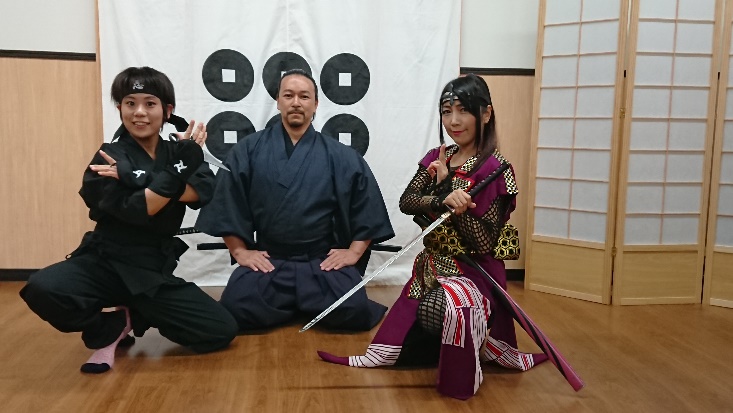 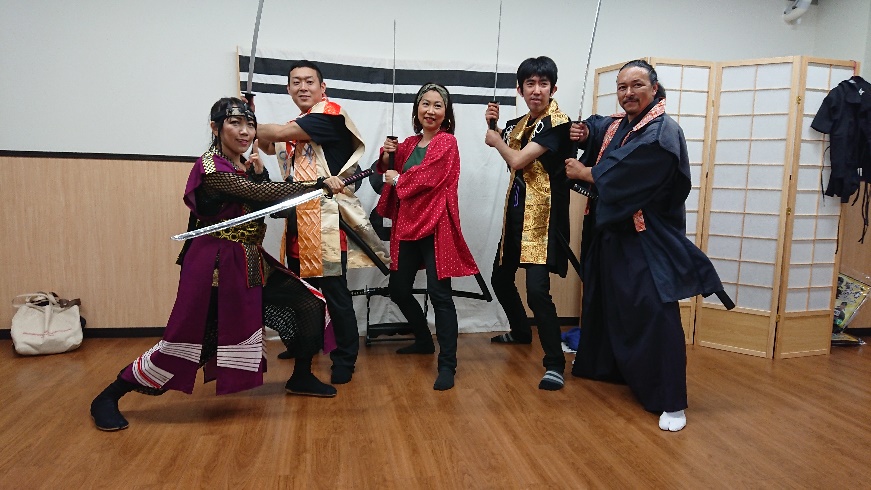 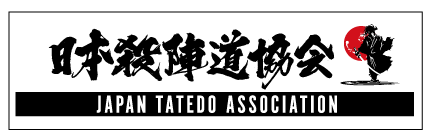 